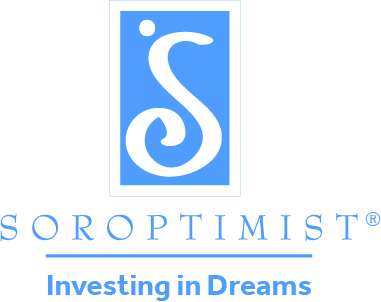 SOROPTIMIST INTERNATIONAL OF THE AMERICAS, INC.®Consejo de Liderazgo: Liderazgo de ColaboraciónPor definición, las líderes de los clubes dirigen el rumbo de sus clubes y dan el ejemplo de hacia dónde nos dirigimos. Algunas veces, puede resultar fácil para el liderazgo quedarse con las cosas en las que han tenido éxito en el pasado. Sin embargo, una de las responsabilidades centrales del liderazgo es entender cuándo hay que cambiar. Nunca cambiamos sólo por el hecho de cambiar. Cambiamos porque pensamos que el cambio nos hará mejores, más fuertes, y más exitosas.Independientemente de lo creativa, inteligente y preparada que sea una líder, ella no puede transformar a su club sin la inteligencia y el compromiso de los demás. Sea lo que fuera que implique el problema, el éxito demanda que los individuos impactados por el cambio estén involucrados en el mismo desde el comienzo.Aquí es donde entra en juego el utilizar el liderazgo de colaboración. Es un proceso en el que un equipo trabaja unido hacia una meta común. En el liderazgo de colaboración, las socias del club trabajan juntas en las tareas y consideran a los problemas, mientras la líder ayuda al equipo a encontrar la solución. Algunos de los beneficios que tiene practicar este tipo de liderazgo en su club son el compromiso, la confianza, y la sucesión del liderazgo. Las socias se comprometen aún más porque tienen un mayor grado de participación en el club y la confianza se construye simplemente a causa de la naturaleza de trabajar junto a otras. Además, las nuevas líderes emergen de manera más natural en un ambiente de colaboración. Cuando se invita a otras a involucrarse en un comité o proyecto, o cuando comparten sus conocimientos, empiezan a familiarizarse y les resulta más cómodo involucrarse más en el futuro. Finalmente, no podemos pasar por alto un elemento importante más de un ambiente de colaboración... ¡es divertido! Las socias valoran el estar con otras mujeres de pensamiento similar y trabajar juntas para lograr nuestra misión. El construir relaciones es importante y divertido; la amistad es siempre una razón principal por la que las mujeres se hacen socias y siguen siendo Soroptimistas.Liderazgo de Colaboración en AcciónPruebe los siguientes consejos para que la ayuden a practicar liderazgo de colaboración en su club o región: Reconozca que el cambio se logra en un ambiente de equipo, no cuando una persona dicta el proceso.Comparta la información y mantenga abiertas las líneas de comunicación.Aliente la puesta en común ya que las perspectivas diferentes pueden presentar las mejores ideas posibles. Tenga en cuenta que la puesta en común es un proceso, y todas las sugerencias deben ser tenidas en cuenta en las etapas iniciales.Asegúrese de que todas en el club tengan la oportunidad de ser oídas y reconozca sus contribuciones en forma positiva.Promueva y sea un modelo de conducta de inclusión, dándoles la bienvenida a las nuevas socias, asegurándose que conozcan a las demás, e inclúyalas en las discusiones.Ayude a las socias para que hagan conexiones verdaderas unas con otras incluyendo ejercicios para fortalecer el equipo que alienten a que se tengan confianza.Solucione los problemas y los desafíos pidiendo opiniones en forma activa de las socias del club.Sea flexible con las reglas y las responsabilidades.Ocúpese de los conflictos rápidamente y en forma justa por medio de la mediación.Brinde observaciones inmediatas por un trabajo bien hecho, o brinde críticas constructivas cuando sea necesario.Recuerde, el liderazgo de colaboración es crear un ambiente de inclusión donde los conocimientos y la creatividad de todos se utilizan productivamente. Dado a que vivimos en un mundo diverso y complejo, a veces –especialmente para los clubes Soroptimistas– una estrategia de liderazgo de colaboración es la mejor manera de alcanzar nuestras metas.Como Soroptimistas, sabemos que las mujeres y las niñas se enfrentan a obstáculos y discriminación solamente a consecuencia de su género. Una sola socia no cuenta con todos los conocimientos, información, y recursos necesarios para ocuparse de todos estos asuntos. Sin embargo, cuando colaboramos, podemos causar el cambio y hacer una diferencia en forma más efectiva.Ponga en práctica los consejos de arriba ¡y pruebe el liderazgo de colaboración en su club hoy mismo!Fuentes:Community Tool Box: http://ctb.ku.edu/en/table-of-contents/leadership/leadership-ideas/collaborative-leadership/mainInnocentive: Perspectives on Innovation: http://blog.innocentive.com/2013/11/21/8-differences-between-traditional-and-collaborative-leaders/